هو الله - ای محبّ عالم انسانی نامه تو رسيد الحمد للّه...حضرت عبدالبهاءاصلی فارسی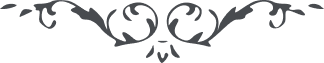 لوح رقم (168) – من آثار حضرت عبدالبهاء – مکاتیب عبد البهاء، جلد3، صفحه 399( 168 )روزا کالیشهو اللهای محب عالم انسانی نامه تو رسید الحمد لله دلیل بر صحت و سلامت تو بود از جواب نامه سابق متصور چنین بود که میان شما و احبا الفتی حاصل گردد هر نفسی را باید نظر بآنچه در او ممدوح است نمود در این حالت انسان با جمیع بشر الفت تواند اما اگر بنقائص نفوس انسان نظر کند کار بسیار مشکل است در زمان حضرت مسیح روح العالمین له الفدا تصادفا بسگ مرده‌ئی مرور نمودند که اعضایش متلاشی و متعفن و بد منظر شده بود یکی از حاضرین گفت این سگ چه قدر متعفن شده است دیگری گفت چقدر کریه و بد منظر شده است باری هر یک چیزی گفت حضرت مسیح فرمود نظر بدندانهای او کنید که چقدر سفید است آن نظر خطاپوش حضرت مسیح هیچ عیوب او ندید عضوی که در او کریه نبود دندانهای او بود سفیدی دندانهای او را دید پس باید نظر بکمال نفوس نمود نه بنقص نفوس الحمد لله تو را مقصد خیر نفوس و اکمال نقائص است این نیت خیر نتایج ممدوحه بخشد و علیک البهاء  (عبدالبهاء عباس)